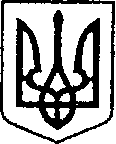                                             УКРАЇНА                            ПРОЕКТ	                            ЧЕРНІГІВСЬКА ОБЛАСТЬ         (№ 392 від 17.06. 2021р.)          Н І Ж И Н С Ь К А    М І С Ь К А    Р А Д А  сесія VIII скликанняР І Ш Е Н Н Явід                   2021 р.	                     м. Ніжин	                              №        /2021Відповідно до статей 25, 26, 42, 59, 60, 73 Закону України «Про місцеве самоврядування в Україні», Закону України «Про оренду державного та комунального майна» від 03 жовтня 2019 року №157-XI, Порядку передачі в оренду державного та комунального майна, затвердженого постановою Кабінету Міністрів України від 03 червня 2020р. №483 «Деякі питання оренди державного та комунального майна», Регламентy Ніжинської міської ради Чернігівської області, затвердженого рішенням Ніжинської міської ради від       27 листопада 2020 року №3-2/2020, враховуючи заяву  Комунального некомерційного підприємства «Ніжинський міський пологовий будинок» Ніжинської міської ради Чернігівської області № 1-04/505 від 08.06.2021р, міська рада вирішила:1. Припинити договір оренди нерухомого майна, що належить до комунальної власності територіальної громади міста Ніжина № 20 від            03 жовтня 2018 року укладеного з Ніжинським медичним коледжом Чернігівської обласної ради на нежитлове приміщення, загальною площею 113,8 кв. м., за адресою: місто Ніжин, вулиця  Московська, будинок 21-А, у зв’язку з заявою орендаря.2. Управлінню комунального майна та земельних відносин Ніжинської міської ради Чернігівської області, Комунальному некомерційному підприємству «Ніжинський міський пологовий будинок» Ніжинської міської ради Чернігівської області вжити заходів щодо реалізації цього рішення згідно Закону України «Про оренду державного та комунального майна» від 03 жовтня 2019 року №157-XI, Порядку передачі в оренду державного та комунального майна, затвердженого постановою Кабінету Міністрів України від 03 червня 2020р. №483 «Деякі питання оренди державного та комунального майна».3. Начальнику відділу комунального майна управління комунального майна та земельних відносин Ніжинської міської ради Федчун Н.О., забезпечити оприлюднення даного рішення на офіційному сайті Ніжинської міської ради протягом п’яти робочих днів після його прийняття.4. Організацію виконання даного рішення покласти на першого заступника міського голови з питань діяльності виконавчих органів ради Вовченка Ф. І. та начальника управління комунального майна та земельних відносин Ніжинської міської ради Чернігівської області Онокало І.А.5. Контроль за виконанням даного рішення покласти на постійну комісію міської ради з питань житлово-комунального господарства, комунальної власності, транспорту і зв’язку та енергозбереження (голова комісії – Дегтяренко В.М.).Міський голова						                Олександр КОДОЛАПодає:Начальник управління комунального майната земельних відносин Ніжинської міської ради	            Ірина ОНОКАЛОПогоджують:Перший заступник міськогоголови з питань діяльностівиконавчих органів ради                                                          Федір ВОВЧЕНКОЗаступник міського голови з питаньДіяльності виконавчих органів ради                                        Ірина ГРОЗЕНКОСекретар Ніжинської міської ради                                           Юрій ХОМЕНКОНачальник відділуюридично-кадрового забезпечення апарату                                                                   В’ячеслав ЛЕГАвиконавчого комітетуНіжинської міської ради     		Головний спеціаліст-юрист відділубухгалтерського обліку, звітностіта правового забезпечення управліннякомунального майна та земельнихвідносин Ніжинської міської ради                                         Сергій САВЧЕНКОГолова постійної комісії міськоїради з питань житлово-комунальногогосподарства, комунальної власності, транспорту і зв’язку та енергозбереження	         Вячеслав ДЕГТЯРЕНКОГолова постійної комісії міської ради з питаньрегламенту, законності, охорони прав і свобод громадян,запобігання корупції, адміністративно-територіальногоустрою, депутатської діяльності та етики                            Валерій САЛОГУБПОЯСНЮВАЛЬНА ЗАПИСКА                          до проекту рішення Ніжинської міської ради «Про припинення договору оренди нерухомого майна, що належить до комунальної власності територіальної громади міста Ніжина № 20 від 03жовтня 2018 року укладеного з Ніжинським медичним коледжом Чернігівської обласної ради» від «17» червня  2021 року № 392Проект рішення Ніжинської міської ради «Про припинення договору оренди нерухомого майна, що належить до комунальної власності територіальної громади міста Ніжина № 20 від 03 жовтня 2018 року укладеного з Ніжинським медичним коледжом Чернігівської обласної ради»:1 – передбачає дострокове припинення договору оренди нерухомого майна, що належить до комунальної власності територіальної громади міста Ніжина № 20 від 03жовтня 2018 року укладеного з Ніжинським медичним коледжом Чернігівської обласної ради на нежитлове приміщення, загальною площею 113,8 кв. м., за адресою: місто Ніжин, вулиця  Московська, будинок 21-А, у зв’язку з заявою орендаря;2. – підстава для підготовки: лист Комунального некомерційного підприємства «Ніжинський міський пологовий будинок» Ніжинської міської ради № 1-04/505 від 08.06.2021 р.;3. – проект рішення підготовлений з дотриманням норм Конституції України, Закону України «Про місцеве самоврядування в Україні», Закону України «Про оренду державного та комунального майна», Порядку передачі в оренду державного та комунального майна, затвердженого постановою Кабінету Міністрів України від 03 червня 2020р. №483 «Деякі питання оренди державного та комунального майна», Регламентy Ніжинської міської ради Чернігівської області, затвердженого рішенням Ніжинської міської ради від       27 листопада 2020 року №3-2/2020;4. – реалізація запропонованого рішення дозволить достроково припинити договір (у зв’язку з недостатнім фінансуванням навчального закладу) оренди нерухомого майна, укладеного з Ніжинським фаховим медичним коледжом з подальшим підписанням договору про співпрацю з керівництвом КНП «Ніжинський міський пологовий будинок»  задля організації підготовки медичних працівників;5.  – відповідальний за проект рішення – начальник відділу комунального майна управління комунального майна та земельних відносин Федчун Н. О.Начальник управління 	                                                              Ірина ОНОКАЛОПро припинення договору оренди нерухомого майна, що належить до комунальної власності територіальної громади міста Ніжина № 20 від 03 жовтня 2018 року укладеного з Ніжинським медичним коледжом Чернігівської обласної ради